ТШÖКТÖМРЕШЕНИЕО внесении изменений  в решение пятнадцатой сессии Совета муниципального образования городского округа «Усинск» третьего созыва от 20 октября 2009 года  № 319  «Об утверждении  Правил землепользования и застройки муниципального образования городского округа «Усинск»В соответствии со статьями 33, 34 Градостроительного кодекса Российской Федерации, протоколом публичных слушаний от 03 марта  2023 года, заключением по результатам публичных слушаний от 07 марта 2023 года, руководствуясь статьями 9, 33 Устава муниципального округа «Усинск» Республики Коми, Совет муниципального округа «Усинск» Республики КомиР Е Ш И Л:Внести в решение пятнадцатой сессии Совета муниципального образования городского округа «Усинск» от 20 октября 2009 года № 319 «Об утверждении Правил землепользования и застройки муниципального образования городского округа «Усинск» изменения в картографический материал части II Правил «Карта градостроительного зонирования Правил землепользования и застройки муниципального образования городского округа «Усинск» (населенный пункт – пгт.Парма), заменив границы территориальной зоны применительно к земельному участку, расположенному в границах населенного пункта пгт.Парма, согласно приложению.Контроль за исполнением настоящего решения возложить на постоянную комиссию Совета муниципального округа «Усинск» Республики Коми по вопросам бюджета, муниципальному имуществу и развитию территории.Настоящее решение вступает в силу со дня официального опубликования (обнародования).Глава муниципального округа «Усинск» Республики Коми – глава администрации				        				   Н.З. Такаевг. Усинск07 июня 2023 года№ 427Приложение к решению шестнадцатой сессии Совета муниципального округа «Усинск» Республики Коми шестого созываот 07 июня 2023 года № 427Графическое изображениефрагмента Карты градостроительного зонирования Правил землепользованияи застройки городского округа «Усинск» (поселок городского типа Парма) (замена территориальной зоны «Р.1.Зоны природного ландшафта» на территориальную зону «ОД. Общественно-деловая зона»)До внесения изменений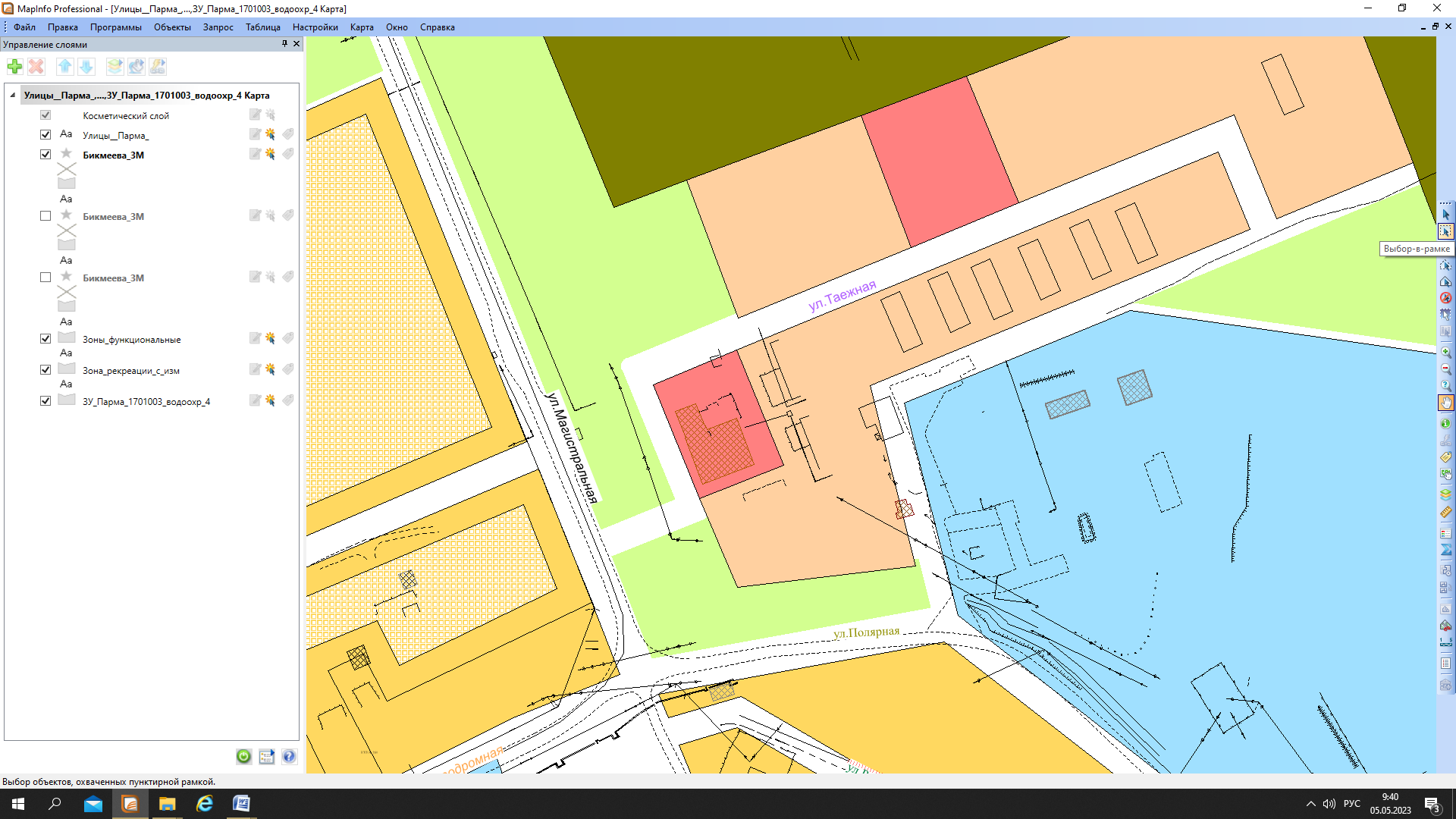 После внесения изменений  Коми Республикаса «Усинск» муниципальнöй кытшлöн СöветСовет муниципального округа «Усинск»Республики КомиПринято Советом муниципального округа «Усинск» Республики Коми шестого созыва на шестнадцатой сессии07 июня 2023 года